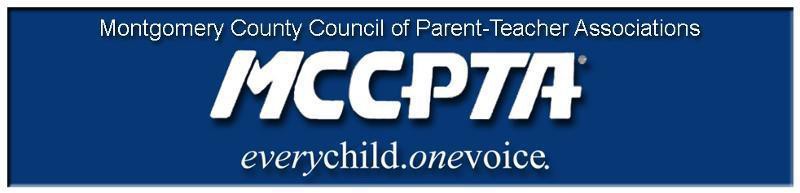 DELEGATES’ ASSEMBLY MEETING AGENDAThursday, November 19, 2020Meeting Held on Zoom7:00 pm	Call to OrderWelcome; Approval of Agenda & October 2020 Minutes7:10 pm	ParentVUE/Synergy/Canvas Discussion		Mr. Peter Cevenini, Associate Superintendent, Chief of Engagement, Innovation 						          and Operations		Dr. Kara Trenkamp, Director, Department of Technology Integration and Support7:40 pm	UpdatesMDPTA/National PTA – UpdatesMCPS SurveySSL7:30 pm 	New BusinessAdoption of MCCPTA BylawsNominating CommitteeMCPS Return to School Buildings Metrics8:20 pm	Old Business8:25 pm 	Officer ReportsAll reports in the November 2020 OneDrive Folder – https://mccpta-my.sharepoint.com/:f:/g/personal/office_mccpta_org/EsOhuHUeKuRMnIKSXAT3ExUBtu-GvlVWVDq_HqPgmKEebg?e=Dxh4Oi8:40 pm	Committee Updates & AnnouncementsMembershipCommittee Reports - https://mccpta-my.sharepoint.com/:f:/g/personal/office_mccpta_org/EtmDF2DwO61OjubSAOL7SMABoYLQnz6RXBp-pzB2l6YrqA?e=eKU7Rl9:00 pm 	Motion to AdjournDates:December 9, 2020 – BOD Meeting, 7 pm on Zoom, registration link will be sent via emailJanuary 11, 2021 – BOE Operating Budget HearingJanuary 13, 2021 – BOD Meeting, 7 pm on Zoom, registration link will be sent via emailJanuary 19, 2021 – BOE Operating Budget HearingJanuary 26, 2021 – Delegates Assembly Meeting, 7 pm on Zoom, registration link will be sent via email